Contactpersoon : Simon Aneca – Tel. 051 56 61 08 		E-mail : Alle briefwisseling graag gericht aan het bestuur van de cultuurraadAanwezig: Freddy Vandermeersch, Simon Aneca, Miek Decleir, Guido Viaene, Rik David, Tine Lievens, Rita Berteloot, Ofelie Callewaert, Walter Denyft, Rik Waeyaert, Genoveva BaesVerontschuldigd: Wesley Verfaillie, Karen Wynsberghe, Renée DeclerckAfwezig:Volgende punten staan alvast op de agenda :Goedkeuring vorig verslagGoedgekeurd. Uitnodiging CultuurlaureatenGoedgekeurd.Programma Cultuurlaureaten + nieuwe datumGoedgekeurd. Opmerkingen:Siegfried op de hoogte brengen van de winnaars (één week op voorhand). Speech Rik (scans doorsturen naar Rik)Offerte incl zware bieren vragen bij Ten Bogaerde.Cheques bestellenGenodigden schrappen: Michel Deseure, Daniël LambrechtAdres aanpassen: Rita Berteloot, Oude Zeedijkstraat 22AAnn Sap: Gouden Hoofdstraat 29Annulatie ‘Nonsens Alliantie’ + annulatiekostDe cultuurraad is bereid om een vergoeding van 250 euro te betalen. Financieel verslagGoedgekeurd. Definitief advies ‘Schrijnwerkersstraat’Definitief positief geadviseerd. Berichten uit het SchepencollegeVariaHoogachtend,Namens de voorzitter Freddy Vandermeersch,Simon AnecaE b 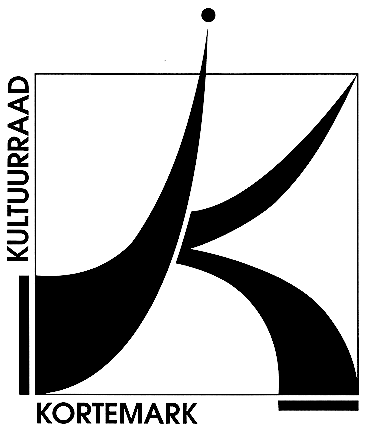 CULTUURRAADKORTEMARK8610, Stationsstraat 68Uw brief vanUw refertesOnze refertesBetreft :verslag dagelijks bestuur – dinsdag 15 februari 2022Bijlage(n): 1